RENOUVELLEMENT 2014-2015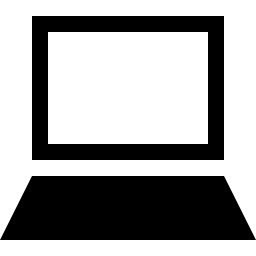 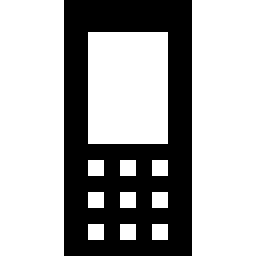 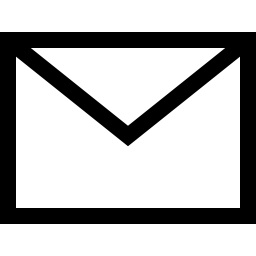 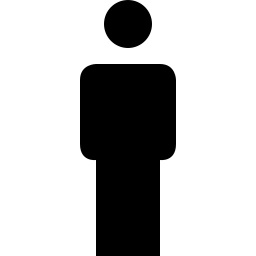 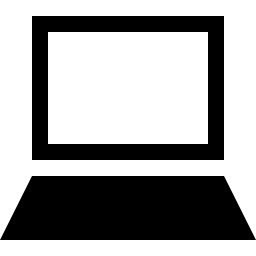 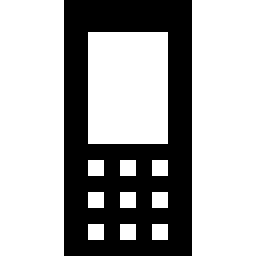 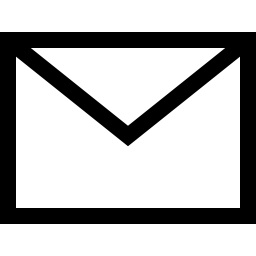 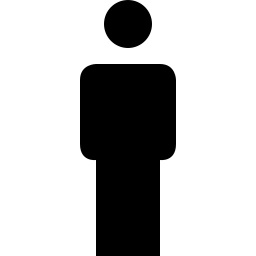 